ГЛАВА КРАСНОСЕЛЬКУПСКОГО РАЙОНАРАСПОРЯЖЕНИЕ«07» февраля 2023 г.							                       № 5-РГс. КрасноселькупО награждении Почетной грамотой и объявлении БлагодарностиГлавы Красноселькупского районаВ соответствии с постановлением Администрации Красноселькупского района от 03 ноября 2021 года № 1-П «Об утверждении положений о наградах Главы Красноселькупского района», руководствуясь Уставом муниципального округа Красноселькупский район Ямало-Ненецкого автономного округа:За плодотворную работу по профилактике безнадзорности и правонарушений несовершеннолетних в Красноселькупском районе и в связи со 105-летием со дня образования комиссий по делам несовершеннолетних и защите их прав в Российской Федерации:наградить Почетной грамотой Главы Красноселькупского района:Балакшину Наталью Станиславовну, начальника отдела по делам несовершеннолетних и защите их прав Администрации Красноселькупского района;1.2.	объявить Благодарность Главы Красноселькупского района:Кучиной Валентине Григорьевне, главному специалисту отдела по делам несовершеннолетних и защите их прав Администрации Красноселькупского района;Лейман Нине Николаевне, главному специалисту отдела по делам несовершеннолетних и защите их прав Администрации Красноселькупского района.2.	Опубликовать настоящее распоряжение в газете «Северный край» и разместить на официальном сайте муниципального округа Красноселькупский район Ямало-Ненецкого автономного округа.Глава Красноселькупского района						    Ю.В. Фишер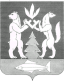 